Билет 22Практическое задание. Хозяйственное развитие белорусских земель в XIX-начале XX вв. Используя представленные материалы, ответьте на вопросы (выполните задания): 1. Какие отрасли промышленности развивались в Беларуси в начале XX в.? 2. Кто такие временнообязанные крестьяне? 3. Какие задачи должны была решить Столыпинская аграрная реформа?4. Найдите в тексте подтверждение слов тому, что политическая цель Столыпинской аграрной реформы предусматривала подрыв единства крестьян в борьбе против помещиков и использование зажиточных крестьян как опоры правительства. I. Из Манифеста об отмене крепостного права (19 февраля 1861 г.) В силу означенных новых положений крепостные люди получат в свое время полные права свободных сельских обывателей. Помещики, сохраняя права собственности на все принадлежащие им земли, предоставляют крестьянам, за установленные повинности, в постоянное пользование усадебную их оседлость и сверх того, для обеспечения быта их и исполнения обязанностей их пред правительством, определенное в положениях количество полевой земли и других угодий.Пользуясь сим поземельным наделом, крестьяне обязаны исполнять в пользу помещиков определенные в положениях повинности. В сем состоянии, которое есть переходное, крестьяне именуются временнообязанными. Вместе с тем им дается право выкупать усадебную их оседлость, а с согласия помещиков они могут приобретать в собственность полевые земли и другие угодья, отведенные им в постоянное пользование. С приобретением в собственность определенного количества земли крестьяне освободятся от обязанностей к помещикам по выкупленной земле и вступят в решительное состояние свободных крестьян-собственников.II. Разрушение крестьянской общины и расширение хуторской системы землепользования (по материалам учебного пособия «Истории Беларуси конец XVIII – начало XX в. 8 класс») Согласно реформе, крестьяне получали право на выход из общины и закрепление надельной земли в личную собственность. Крестьянской семье отводился отруб – обособленный надел земли, выделенный из сельского общинного землепользования в одном месте взамен «полос» земли в нескольких местах. Крестьянин не переносил свою усадьбу на этот надел, а оставался жить в деревне. Таким образом решался вопрос о ликвидации чересполосицы. Крестьяне могли также купить землю через Крестьянский поземельный банк или получить в нем ссуду под залог надельной земли. Многие крестьяне очень охотно выходили из общины, не позволявшей беднякам продать надел и трудоустроиться в городе, а более зажиточным – увеличить свой надел и сделать хозяйство эффективным. В 1909-1911 гг. общину покинули десятки тысяч крестьян Могилевской и Витебской губерний. Около половины крестьян Восточной Беларуси закрепили землю в личную собственность — вдвое больше, чем в целом по России. Для крестьян Виленской, Гродненской и Минской губерний, где со времен проведения волочной померы существовало подворное землепользование, столыпинская реформа не имела существенного значения.Реформа поощряла переселение крестьян из деревень на хутора – обособленные участки земли, которые крестьяне закрепляли в личную собственность и куда переносили всю усадьбу или часть построек и сельскохозяйственный инвентарь. Хутор представлял собой тип сельского поселения. Его жители назывались хуторянами. Темпы выхода крестьян на хутора в Беларуси были более высокими, чем в центральных европейских губерниях Российской империи. За годы столыпинской реформы количество хуторов в белорусских губерниях составило 12% от всех крестьянских дворов.III. Картосхема «Промышленность в 1913 году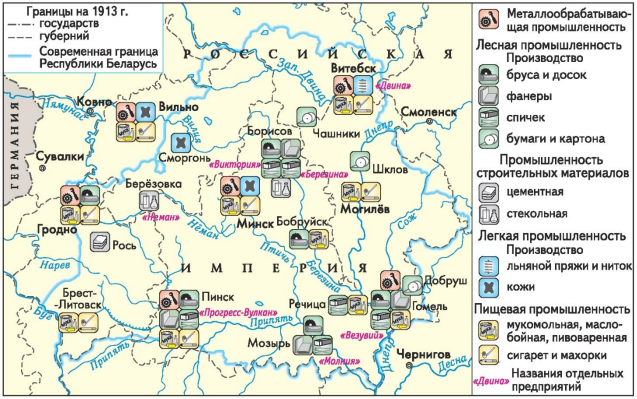 